PUBLIC MEETING AGENDA - DRAFT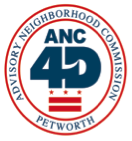 ADVISORY NEIGHBORHOOD COMMISSION 4DTuesday, October 17, 2017, 6:30PMCall to Order (Colbert) Determination of Quorum Approval of Agenda Old BusinessResolution on 4D04 Election (Colbert)Update on short-term rentals (Airbnb, etc.) (Roth)Update on short-term housing (Bowser)Update on Sherman Circle one-lane trial – Notice of Intent (Hemingway)Update on Community Water Forum – Oct. 24, 6:30-8:30pm (Branton)New Business Resolution regarding Lucky Corner Store ABRA License request (Roth)Resolution on FY18 spending plan (Colbert)Community Comments (Timed 2 min.) 	Jasmin Benab, Mayor’s Office – general updatesLt. Raul Figueras, PSA 403/Sector II day work shift manager – public safety updates  TBCGuest SpeakerWard 4 Councilmember Brandon Todd – Legislative AgendaCeleste Duffie, Department of Public Works Community Relations Specialist – Trash Collection/Leaf & Snow Removal Approval of September 2017 Meeting Minutes (Colbert, etc.)Treasurer’s Report (Bowser)Commissioner Announcements4D Community Fun Day: Truesdell field, 800 Ingraham St., NW, Sat., Oct. 14, noon-4pm (Colbert)Halloween Parade for Kids & Nature Walk for All: Sun., Oct. 29, 2017, 4-6pm (Hemingway)3-Course Lunch & Sparkle Dancing for Seniors 60+: Hattie Holmes, Sat., Nov. 17, 11am-3:30pm (Colbert)4D Community Holiday Party & Coat/Hat/Scarf/Gloves Drive: Castello’s, Fri., Dec. 1, 6-9pm (Colbert)Adjournment (Colbert) Commissioners will be available after the meeting to talk one-on-one with constituents. 2017-2018 COMMISSIONERS, ANC 4D 4D01: Nancy Roth, 4D01@anc.dc.gov, (202) 550-8353 4D02: Renee Bowser, 4D02@anc.dc.gov, (202) 882-1733 (Treasurer)4D03: Lisa Colbert, 4D03@anc.dc.gov, (202) 200-0144 (Chair)4D04: TBD via election, ANC 4D public meeting, October 17, 2017, 6:30PM, 4D04@anc.dc.gov 4D05: Krystal Branton, 4D05@anc.dc.gov, (202) 854-9186 4D06: Amy Hemingway, 4D06@anc.dc.gov, (202) 750-4012 (Secretary)___________________________________________________________________________________________SPEAKERS AT OCT. 2017 MEETINGWard 4 Councilmember Brandon Todd, 202-724-8052, btodd@dccouncil.usCeleste Duffie, DPW, Community Relations Specialist, 202-671-2531, celeste.duffie@dc.gov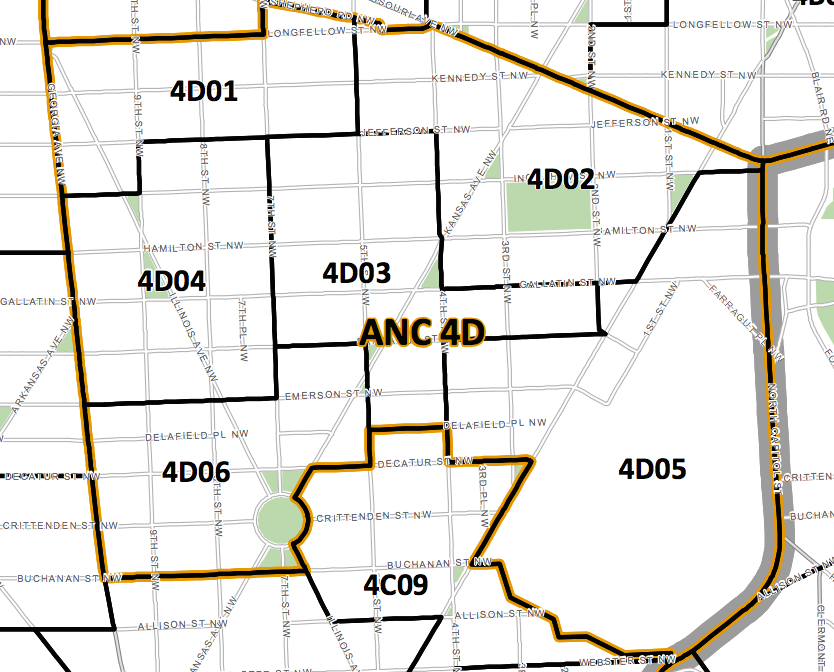 